<organization><name of project> Software Project Management Plan<date><data security notice><instructions to reviewers, if appropriate>Approvals Signature Block<revision information>Table of ContentsPREFACE	4OVERVIEW OF THE PROJECT	4PURPOSE, SCOPE, AND OBJECTIVES	4Element	4Description	4ASSUMPTIONS AND CONSTRAINTS	5PROJECT DELIVERABLES	5SCHEDULE AND BUDGET SUMMARY	6EVOLUTION OF THE PLAN	6REFERENCES	6DEFINITIONS AND ACRONYMS	6PROJECT ORGANIZATION	7EXTERNAL INTERFACES	7INTERNAL STRUCTURE	7ROLES AND RESPONSIBILITIES	7TEAM METHODS OF OPERATION	8MANAGERIAL PROCESS PLANS	8START-UP PLAN	8WORK PLAN	8Work Activities	9Schedule Allocation	9Resource Allocation	9Budget Allocation	9CONTROL PLAN	9Requirements Management	9Schedule Control	10Resource Control	10Budget Control	10Reporting and Communication Plan	11Measurement Plan	12RISK MANAGEMENT PLAN	12CLOSEOUT PLAN	13TECHNICAL PROCESS PLANS	13PROCESS MODEL	13METHODS, TOOLS, AND TECHNIQUES	14INFRASTRUCTURE PLAN	14PRODUCT ACCEPTANCE PLAN	14DEPLOYMENT PLAN	14SUPPORTING PROCESS PLANS	15CONFIGURATION MANAGEMENT PLAN	15PRODUCT TESTING AND REVIEWS PLAN	16DOCUMENTATION AND WORK PRODUCT PLAN	16QUALITY ASSURANCE PLAN	17PROJECT PROGRESS REVIEWS	17ISSUE MANAGEMENT	18CHANGE MANAGEMENT	18SUBCONTRACT MANAGEMENT (ACQUISITION MANAGEMENT) PLAN	19PROCESS IMPROVEMENT PLAN	19ADDITIONAL PLANS	20DOCUMENT CONTROL	20CHANGE HISTORY	20DOCUMENT STORAGE	20DOCUMENT OWNER	20APPENDICES	20 PREFACE	Briefly describe the scope and context of the plan and the intended audience. [Omit this section, if the following section is sufficient.]OVERVIEW OF THE PROJECT	Provide an overview of the project. [Omit this section, if the following section is sufficient.] 1.1   PURPOSE, SCOPE, AND OBJECTIVES	Describe the purpose, scope and objectives of the project. Describe the business or system needs being satisfied by the project. Explain how they fit within a broader vision of any overall program or product life cycle. Identify the project boundaries. Describe what is out of the scope of this project as well. Provide a reference to any other documents that drive this project. 1.2   ASSUMPTIONS   AND CONSTRAINTS	Describe assumptions on which the project is based, constraints related to schedule, budget, resources, products to be reused, technology to be employed, products to be acquired, etc., and dependencies upon other products, projects, and organizations.If priorities have been established among the competing dimensions of the project, document those here. For example, if the project is optimizing scope, while constraining cost, and accepting the resulting schedule, document that agreement. It may be useful to use a table  like one of the following. If using the first table, use only one check in each row and column. If using the second table, indicate the priority among the competing dimensions. 1.3   PROJECT DELIVERABLES	List the major deliverables or services to be provided by this project, or provide a reference  to where such a list can be found. Include planned delivery dates, responsible organizations, delivery mechanisms and/or locations. 1.4   SCHEDULE AND BUDGET SUMMARY	Provide a summary of the project schedule and budget or a reference to where such information can be found. Include all aspects of the project, including support functions, quality assurance, configuration management, and subcontracted work, and reference any related documents. 1.5   EVOLUTION OF THE PLAN	Describe how this plan will be completed, disseminated, and put under change control. Describe how both scheduled and unscheduled updates will be managed.REFERENCES	Provide a list of all documents and other sources of information referenced in the plan. Include the title, any identifier that helps locate the document, date, author, and publishing organization. Also include a reference to the authorizing document for this project (i.e. the Statement of Work, Marketing Requirements, Charter, etc.)DEFINITIONS AND ACRONYMS	Define (or provide references to the definition of) all terms and acronyms required to properly interpret this plan.PROJECT ORGANIZATION	Describe the organization for the project, using the sections that follow. 4.1   EXTERNAL INTERFACES	Describe the administrative and managerial interfaces between the project and the primary entities with which it interacts. 4.2   INTERNAL STRUCTURE	Describe the internal management structure of the project, as well as how the project relates to the rest of the organization. Include employees and contract staff that are managed as part of this project.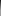 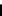 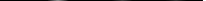 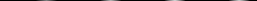 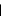 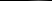 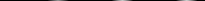 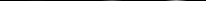  4.3   ROLES AND RESPONSIBILITIES	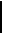 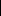 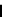 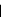 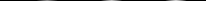 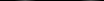 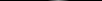 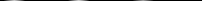 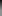 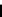 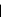 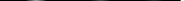 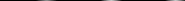 Identify responsibilities assigned to each major role in the project, and identify the individuals who are responsible for those functions and activities. 4.4   TEAM METHODS OF OPERATION	Describe the methods to be used by the project team for regular coordination and collaboration. Include information as appropriate on items such as standard team meetings, decision-making processes, and team member status reporting.MANAGERIAL PROCESS PLANS	Describe the project management processes for the project. The sections that appear here may evolve over the lifetime of the project, and only a subset of them may be relevant; use elements accordingly. If there are documented processes that the project team is following refer to those and do not reproduce them as part of this plan. 5.1   START-UP PLAN	Describe how the project effort, cost, and schedule will be estimated, including methods, tools, and techniques.Describe how staffing will be done, along with the expected level of staffing by phase of the project, types of skills needed, and sources of staff (may be employees or contract personnel).For any resources needed in addition to personnel, describe the plan for acquiring those resources (such as hardware, facilities, service contracts, and software).Describe any training that will be needed by the project staff to conduct this project, in both technical and managerial skills. Include a schedule for the training to be provided, number of people to be trained, and how the training will be conducted. 5.2   WORK PLAN	Describe the work activities, schedule, resources, and budget details for the project. Much  of this content may be in appendices that are maintained as living documents, supported by project planning and tracking tools. Include at a minimum here a list of the key elements in the project work breakdown structure and a description of those activities. If the work breakdown is developed in elements other than “work activities”, such as product components or product functions, adapt the descriptions here to conform to those elements.Work ActivitiesSpecify (or refer to a location that contains a list of) the work activities and their relationships depicted in a work breakdown structure. Decompose the structure to a low enough level to facilitate sound estimating, tracking, and risk management. Activities and tasks detailing the approach, needed resources, duration, work products, acceptance criteria, predecessors and successors.Schedule AllocationSpecify (or refer to a location that contains) the schedule for the project, showing sequencing and relationships between activities, milestones, and any special constraints.Resource AllocationIdentify (or refer to a location that contains a description of) the resources associated with each of the major deliverables or work activities.Budget AllocationShow (or refer to a location that contains a description of) the budget allocated to each of the major deliverables or work activities. Use the organization’s standard cost categories such as personnel costs, travel, equipment, and administrative support. 5.3   CONTROL PLAN	Describe how the project will be monitored and controlled, using the following areas.Requirements ManagementDescribe the process to be used for evaluating, reporting, and controlling changes to the project requirements.If it is not clear from the table above and the Configuration Management process described below in the Supporting Process Plans section, describe the techniques to be used for the process steps above.Schedule ControlDescribe how progress will be monitored and controlled. Address how the schedule will be controlled (milestones, progress to plan on activities, corrective action upon serious deviation from the plan), when reporting will be done for both the project team and management, and what tools and methods will be used.Resource ControlDescribe how project resources will be monitored, controlled, and evaluated. Address how the resources will be assigned and sustained as appropriate throughout the project life cycle to ensure they are available when needed. Define resource constraints and dependencies, which may impact project success.  Determine how resource performance and/or  deficiencies will be measured and reported, and document corrective action procedures.Budget ControlDescribe how performance to budget will be monitored and controlled. Address how the actual cost will be tracked to the budgeted cost, how corrective actions will be implemented, at what intervals cost reporting will be done for both the project team and management, and what tools and techniques will be used. Include all costs of the project, including contract labor and support functions.Reporting and Communication PlanDescribe the mechanisms, formats, frequencies, and flow of information for communicating status of the project work, progress of the project, and other information as needed by the project. Use one of the tables below, or develop one that better suits your needs.A Project Status Report form can be used to report project progress. See the Project Status Report template for an example.Measurement PlanDescribe how the project measures will be selected (may be a project team effort, based on key issues faced by the project; may be set by external requirements; may be organization standards). Describe how the measures will be collected, analyzed, reported, and used.Include any performance measures that will be used to assess the business impact of this project, including the gathering or development of current baseline values. 5.4   RISK MANAGEMENT PLAN	Describe the process that will be used to identify, analyze their probability and impact, build mitigation and contingency plans, and manage the risks associated with the project.Risk factors that should be considered when identifying the specific project risks include contractual risks, organization-related risks, technological risks, risks due to size andcomplexity of the product, risks in personnel acquisition and retention, risks in achieving customer acceptance of the product, and others specific to the context of the project.The specific risks for this project, the mitigation actions, and the contingency plans are kept in another document that is a living record of the current risk information. See the Top Risk Chart template for an example of such a risk tracking form. 5.5   CLOSEOUT PLAN	Describe the plan for closing out this project. See the Lessons Learned Survey template, for an example of a Lessons Learned Survey form.TECHNICAL PROCESS PLANS	Describe the processes and approaches to be used for developing the work products or services for the project. 6.1   PROCESS MODEL	Specify the life cycle model to be used for this project or refer to an organizational standard model that will be followed. A process model includes roles, activities, entry criteria and exit criteria, milestones, baselines, major deliverables, and reviews for the project.  It may  include phases for project initiation and project termination. If the project’s process istailored from the organization’s standard process model, that tailoring should be described here. 6.2   METHODS, TOOLS, AND TECHNIQUES	Identify the computing system(s), development method(s), standards, policies, procedures, team structure(s), programming language(s), and other notations, tools, techniques, and methods to be used to specify, design, build, test, integrate, document, deliver, modify or maintain the project deliverables. 6.3   INFRASTRUCTURE PLAN	Describe the plan for establishing and maintaining the project work environment (hardware, software, facilities), as well as any infrastructure policies, procedures, and standards needed for the project. 6.4   PRODUCT ACCEPTANCE PLAN	Describe (or refer to a separate document that provides) the plan for acceptance of the project deliverables by the customer or acquirer of the product.  Include the objective  criteria to be used for acceptance.  Describe roles and responsibilities for reviewing the  plan, generating the acceptance tests, running the tests, and reviewing results. Describe the final approval process for product acceptance. 6.5   DEPLOYMENT PLAN	Describe (or refer to a separate document that provides) the plan for releasing and installing the project deliverables or deploying them to the acquirer or customer site. The plan may  need to include hardware installation, telecommunications or database infrastructure preparation, and other information, as well as describing the means of distributing the software.Describe (or refer to a separate document that provides) the plan for operating and maintaining the system after deployment. Unless it is described elsewhere, include a description of how users and operations personnel will be trained on the new or changed system.If this project develops a product that is packaged and shipped to customers for their installation, describe how the product will be prepared for release and shipment.SUPPORTING PROCESS PLANS	Provide plans for the supporting processes here, or refer to the appropriate plans and where they can be found. In some cases, the organization’s standard processes can provide the majority of the information and need not be reproduced in a plan. 7.1   CONFIGURATION  MANAGEMENT PLAN	Describe (or refer to the description of) the processes, methods, and tools that will be used for configuration management. Include these areas: identification of configuration items and baselines, setting up and controlling the software library, change control, auditing of configurations and configuration items, reporting of status, and release management.Change control processes should support reporting, review, approval, and tracking of change requests for product requirements changes, work product defects, and project process changes. 7.2   PRODUCT TESTING AND REVIEWS PLAN	Describe (or refer to the description of) the processes, techniques, and tools that will be used for verification and validation of the work products and activities. Identify which work products will receive what types of peer reviews (such as inspection, walkthroughs, and technical reviews) and what roles will participate in such reviews.  Identify the types of  testing that will be done throughout the life cycle, and which roles will be involved in each (such as unit testing, module testing, integration testing, system testing, and acceptance testing). For each type of testing, describe who will plan the tests, review the plans, develop the tests, test the product, and review the test results. 7.3   DOCUMENTATION AND WORK PRODUCT  PLAN	Describe (or refer to the description of) the processes, techniques, and tools that will be used for generating the deliverable and non-deliverable work products for the project.Documents often found useful to perform the technical processes for developing software that satisfies the requirements include the following:User Requirements Specification – description of the problems to be solved, user needs to be served, in the words of the userSoftware Requirements Specification – detailed technical descriptions of the product requirements, addressing functionality, quality attributes, interfaces, design constraints, and other information helpful to product designDesign Documentation – descriptions of major components of the product design, including architecture, process design, user interfaces, database design, and internal interface designTest Documentation – test plans, test procedures, and test cases at all relevant levels of testing (unit, module, integration, system, acceptance, alpha, beta)In addition, include the product deliverables described earlier in this plan, as well as the various supporting plans and other documentation used by the project team to conduct the project (such as traceability matrices, test plans, and reviews reports). 7.4   QUALITY ASSURANCE PLAN	Describe (or refer to the description of) the processes, techniques, and tools that will be used for assuring that the project meets its commitments to plans, standards, and processes, and that it demonstrates that the products meet the agreed-to requirements. Include in this description any reviews and audits in support of quality assurance, as well as what roles are performing those. Include a description of how non-compliance will be handled. Identify the processes and standards that will be followed by the project, both internal to the   organization and any industry or regulatory standards that apply. 7.5   PROJECT PROGRESS REVIEWS	Describe the planned schedule for conducting project progress reviews, who is to be involved, and what procedures will be used for preparing and conducting the reviews. Include reviews that are done for the project team only, for local management, and for any external organizations, such as an acquirer or subcontractor. 7.6   ISSUE MANAGEMENT	Describe the resources, methods, and tools to be used for reporting, analyzing, prioritizing, and handling project issues. See the Issues Tracking Report template for an example of an issue tracking report form.Resolving issues may involve negotiation between one or more parties. If the parties are unable to agree, the issue must be escalated to higher levels of project leadership to help resolve the issue. Identify the project’s normal escalation path and any special cases that need to be considered for particular types of issues. 7.7   CHANGE MANAGEMENT	Describe (or refer to the description of) the processes, techniques, and tools that will be used for requesting, analyzing, prioritizing, reporting, and handling changes. See the Change Tracking Report template and the Change Request and Evaluation Checklist template for examples of a report used to track changes and a checklist for reporting and evaluating change requests. Changes may, arise from new requirements, defects in work products, or process changes. 7.8   SUBCONTRACT MANAGEMENT  (ACQUISITION MANAGEMENT) PLAN	Describe (or refer to the description of) the processes, techniques, and tools that will be used for managing any subcontracted product for this project. Include in that description the approaches for defining the work, selecting a subcontractor, developing and negotiating a contract, monitoring the subcontractor, accepting the subcontracted product, and transitioning the subcontracted product into use. Include the life cycle support functions for monitoring supplier quality assurance, monitoring supplier configuration management, verification and validation, joint reviews, problem resolution, and audits.Where large or complex sections of work are being subcontracted, a separate Subcontract Management Plan is should be done. Where work being subcontracted is under the management and processes of the project’s organization, that work should be described within the standard flow of the project plan. Management of contract personnel should be described in the section on staffing in the Startup Plan section of this plan.Describe the overall acquisition strategy for Commercial off-the-shelf products (COTS), if any are to be acquired by this project.Note: For help in evaluating COTS products see the COTS Evaluation Checklist template. 7.9   PROCESS IMPROVEMENT PLAN	Describe the activities that will be done to periodically assess the project’s processes, identify areas for improvement, and implement improvement plans. Describe the process improvement models, self-assessment techniques or other methods used to assess progresstowards the process improvement goals. If this project carries a responsibility for defining, testing, or using some new organization process, describe how that is incorporated into the project’s work. If this project is responsible for showing the impact to the business of using some new process, describe how that is included in the project’s measurement plan.ADDITIONAL PLANS	If there are any other plans required by this project, include them here. DOCUMENT STORAGE	This document was created using <application> The file is stored <file location>. DOCUMENT OWNER	<Individual name> is responsible for developing and maintaining this document.APPENDICES	Include a list (or provide a reference or link to) any relevant appendices, likely to include the work activities, risks, schedule, resources, and budget details.Organization ResponsibilitySignatureDateProject ManagerSoftware Quality Assurance LeaderSoftware Configuration Management LeaderUser Documentation LeaderUser Training LeaderProject SponsorCustomer or Customer RepresentativeBusiness NeedBusiness NeedElementDescriptionThe problem of<describe the problem>affect<identify stakeholders affected>in that<state how>the results of which<describe the impact of the problem>A solution<describe the proposed solution>Will bring the benefits of<list some benefits>Customer’s business objectives for this projectDevelopment team’s objectives for this projectVision StatementScope of this ReleaseScope of this ReleaseItems in ScopeItems out of ScopeAssumptions and ConstraintsComments or Plan ImpactProject DimensionOptimizeConstrainAcceptCost/ResourcesTime/ScheduleScope/FunctionProject DimensionPriorityCost/ResourcesTime/ScheduleScope/FunctionMajor DeliverablePlanned Delivery DateAuthorDelivery Mechanism / LocationReference Title and Version NumberIdentifierDateAuthorPublishing OrganizationTermDefinitionAcronymMeaningOrganizationInterfaceCustomer: <name><name>User Documentation<etc>RoleResponsibilitiesPersonProject Manager<definition><name>Technical Team Leader(s)<definition><name><etc.><etc.>Role/SkillSourcePhase or Phases InvolvedType of Training to be ProvidedMethodDurationScheduled DatesNumber of TraineesCostRequirements Management ActivitiesPerformed By WhomCommentsEstablish the requirements baselineReview, evaluate, and prioritize the requirements change requestsProvide impact analysis for proposedchangeNotify project team of approved changes to requirementsIncorporate requirements changes into theproject planRequirements Management ActivitiesPerformed By WhomCommentsEvaluate risks associated with the change in requirements and place under Risk Management. See the Top Risk Chart template for an example of a risk loggingformEscalate changes in the planned cost, schedule, or quality that the changed requirements will cause, and that cannot be realistically absorbed in the currentplanKeep work products consistent through Traceability. See the Requirements Traceability Matrices template forexamples of traceability formsInformationFrequency SentFrom WhomTo WhomMediumCommunicationFromToTime PeriodMeasures Required (and where these are defined)Frequency CollectedCollected by WhomAnalyzed by WhomUsed by WhomRisk Management ActivitiesPerformed By WhomCommentsSelect risk identification team and process to be used for analyzing impact of selected risksIdentify sets of risk factorsIdentify the specific risk(s) to the project, citing for each the condition that could arise and theconsequence to the projectEstimate for each risk item the probability of occurrence and loss if the risk occurs; compute exposureRank in order of exposureIdentify an action to handle each key risk, estimate the effort and cost, and developcontingency plansIncorporate risk handling actions into project planRegularly review and update status for eachkey riskRevise risk handling actions if needed and proceed with contingency plan when necessaryPrepare risk status report for project reviewsPeriodically analyze the project status to identify new risks as they occur.Closeout ActivitiesPerformed By WhomCommentsIdentify and determine disposition of outstanding workPrepare next release, operations, maintenance or transition planClose all logs and accounting recordsConduct post-project review and document lessons-learnedComplete project team post-assignment evaluations and release team membersto next assignmentComplete customer satisfaction reviewAnalyze initial cost/benefit, project metrics, product quality, and issue final project reportUpdate estimating models and riskfactor tablesArchive documents and notify appropriate personnelProduct Acceptance ActivitiesPerformed By WhomCommentsReview requirements and establish acceptance criteriaDevelop acceptance test planIdentify test personnelDefine final approval processDefine acceptance tests and proceduresConduct acceptance test and review the resultsExecute the approval processOthers?Deployment ActivitiesPerformed By WhomCommentsDetermine roll-out/release scheduleEstablish communication methods for use during deploymentPrepare facilities to store and maintain the product(s).Train people who will be handling the product(s)Establish operational support procedures (callflow, escalation, etc.)Test operational readinessVerify that necessary infrastructure is in place for transition, conversion, migrationMonitor the production system during warranty periodOthers?Configuration Management ActivitiesPerformed By WhomCommentsConfiguration Management ActivitiesPerformed By WhomCommentsDevelop Configuration Management PlanIdentify configuration itemsImplement Change Control processesPerform baseline auditsTrack defectsParticipate on Change Control Board (CCB)Release/deliver baselinesControl internal baselines (test plans, requirements specs, etc.)Report status of CM activitiesOthers?Members of the Change Control BoardMembers of the Change Control BoardRole or PersonInterest Being RepresentedWork ProductRelevant Template orStandardPrepared ByReviewed ByDistributed ToQuality Assurance ActivitiesPerformed By WhomCommentsDevelop and follow QA planReview work products vs. standardsEvaluate level of quality of work products (content, correctness)Coach team on use of processesHelp tailor processes and process assets to meet project needsDocument and track process deviationsReview results of QA activities with managementIndependent QA Audit (i.e. outside auditof the QA process)Others?Review Name and PurposePerformed By WhomCommentsIssue Management ActivitiesPerformed By WhomCommentsSubmit issuesRecord issuesAssign issuesTrack and review issuesUpdate issues logReport status on issuesChange Management ActivitiesPerformed By WhomCommentsSubmit change request describing the proposed change and indicating theimportance to the userChange Management ActivitiesPerformed By WhomCommentsReview and evaluate the requested change requestEstimate the required work effort and theimpact of the change to the project schedule, cost, and resource availabilityApprove, defer or deny the change requestUpdate the project plan for authorizedchange requestsMake approved changes and document resolutionPlace approved and completed changesunder CMClose change requestOthers?DOCUMENT CONTROLDOCUMENT CONTROLDOCUMENT CONTROLDOCUMENT CONTROLCHANGE HISTORYCHANGE HISTORYCHANGE HISTORYCHANGE HISTORYVersionDateAuthorDescription [list of changed pages and reason for change]AppendixTitleLocation or Link